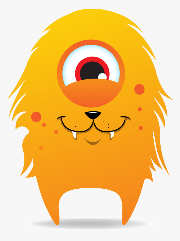 Zin van de dag: 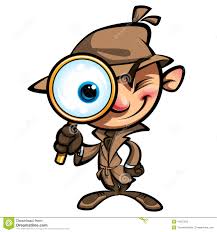 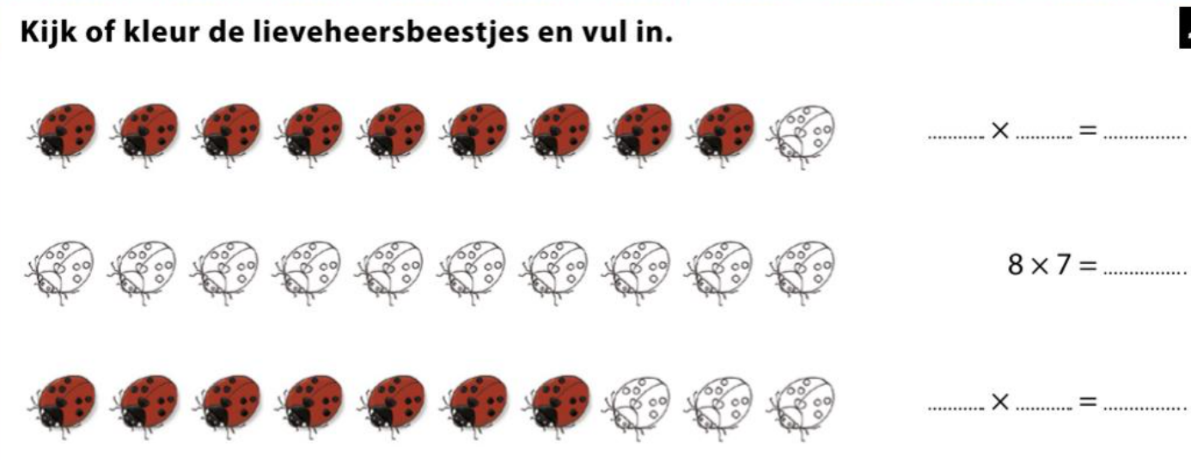    Oefening in de kijker